УКРАЇНАЧЕРНІВЕЦЬКА ОБЛАСНА РАДАКОМУНАЛЬНИЙ ЗАКЛАД«ІНСТИТУТ ПІСЛЯДИПЛОМНОЇ ПЕДАГОГІЧНОЇ ОСВІТИЧЕРНІВЕЦЬКОЇ ОБЛАСТІ»вул. І. Франка, 20, м. Чернівці, 58000, тел/факс (0372) 52-73-36, Е-mail: cv_ipo@ukr.net  Код: ЄДРПОУ 0212569711.12.2023  № 01-11/674		                                                    На № ________від _______Керівникам  органів управління освітою  територіальних громадДиректорам  центрів професійного розвитку  педагогічних працівниківДиректору НМЦ ПТОПро Всеукраїнський конкурс  навчально-методичних матеріалів  з міжнародного гуманітарного права  та прав людини в умовах війни	Інформуємо  Вас про те, що Українська Гельсінська спілка з прав людини  у партнерстві  з Міністерством освіти і науки  України  проводить Всеукраїнський конкурс  навчально-методичних матеріалів  з міжнародного гуманітарного права  та прав людини  в умовах війни (далі – Конкурс). Конкурс  проводиться з метою підвищення  рівня обізнаності  педагогічної громадськості  в галузі міжнародного гуманітарного  права  та прав людини. 	Умови проведення Конкурсу   розміщені  на сайті УГС  за покликанням: https://www.helsinki.org.ua/wp-content/uploads/2023/12/Umovy-konkursu.pdf.	Конкурс проводиться   у  грудні 2023-го – лютому  2024 року.   Участь  у Конкурсі є добровільною. Період   приймання   робіт – 15 грудня 2023-го – 10 січня 2024 року.   Визначення  та оголошення   переможців  і лауреатів  – до 30 січня 2023 року. 	Змагання проводяться у номінаціях  есе, соціальний плакат  та коротке відео, які б продемонстрували  авторське  бачення щодо  реалізації та важливості захисту прав людини, дотримання принципів міжнародного гуманітарного права під  час війни. На конкурс  можуть направлятися тільки роботи, які не були опубліковані раніше та відповідають канонам академічної доброчесності: текст  – виконаний  державною мовою, додатки  у форматах: аудіо – mp3 ● відео – avi ● презентація – PDF ● малюнки або фото – jpeg. Розмір додатків не повинен перевищувати 1 Гб. У випадку наявності додатків конкурсна розробка подається заархівованим файлом (архіватор ZIP).Для  успішного виступу   організатори Конкурсу   пропонують  учасникам   відвідати ряд майстерок.  Для  участі   в них  необхідно   до 15 грудня   2023 р. заповнити  форму: 	* https://forms.gle/Gwb17e3ouncacCCd6  і  тоді вам надішлють запрошення на кожен захід. Відвідання майстерок допоможе виконати конкурсну роботу. Там можна  отримати фахову консультацію з тематики конкурсу, нові знання, познайомитися з фахівцями в галузі права, громадянської освіти, мистецтва,поставити власні питання. Заняття проходитимуть в онлайн-режимі за таким розкладом:  15 грудня 15.00 –  «Права людини та права дитини в умовах війни»  18 грудня 17.00  – «Створення відеоконтенту про права людини»  19 грудня 18.00 –   «Міжнародне гуманітарне право для дітей»  20 грудня 15.00 – «Жанр “есе” як спосіб висловити власні думки про правалюдини та права дитини під час війни»  21 грудня 17.00 – «Соціальний плакат як засіб звертатись до суспільства»Ознайомитися із короткими  відео-роботами по темі міжнародногогуманітарного права (МГП): https://www.youtube.com/playlist?list=PLlY_vhFNBrGs-BGDMu1zLh-6Iybf9_6dg МГП відео для школярів і педагогів:   www.youtube.com	Відправити власну роботу для участі в конкурсі на розгляд журі. Зробити цеможна з 15 грудня 2023 по 10 січня 2024 року.	Для цього треба направити твори  разом з інформацією про себе (ПІБ, телефон) на електронну пошту організатора конкурсу edu.students@helsinki.org.ua  та зареєструватися за посиланням: https://forms.gle/7Erao2Pd7FmVF7Kq8 	Переможці  конкурсу в трьох номінаціях, які за підсумками членів  журі  посядуть 1, 2, 3 місця, будуть  запрошені на урочисту церемонію нагородження  та отримають цінні призи.В.о. директора                                             			Наталія  КУРИШВик. Федорак  В.Ф.073 672 66 03  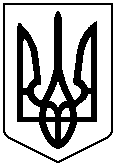 